Francisco Arnaldo Monteiro de Moura– Solteiro – Maracanaú – Ceará – 85.981152392 E-mail: arnaldomoura.ce@gmail.comDRT	Nº 1097/CEEscolaridade	Ensino Médio CompletoCursos e Oficinas	2020Produção e Gestão para agentes culturais no módulos POLÍTICAS CULTURAIS E NOÇÕES GERAIS DE LICITAÇÕES, CHAMAMENTOS E SELEÇÕES PÚBLICAS, PRESTAÇÃO DE CONTAS e ELABORAÇÃO DE PROJETOS2019Formação continuada em teatro – conexão contemporâneas – Vila das Artes (cursando)2013Oficina de Produção Teatral – Alberto DamiOficina para cinema e TV – Alberto Damit2012Oficina de Interpretação para vídeo – Cia. Baiana de Risos. (Alberto Damit) - BA2011Arte de Rua – Boa Praça2008Oficina de Corpo, Criação e Composição - Grupo Dimenti – BA2006Capacitação de teatro engajado sobre Hanseniane2005Usina de Teatro para amadores – Consórcio Social da Juventude (PPE) Gov. FederalCriação de Personagem Teatral – Alexandre SantosO Ator e a Câmera – Em Cine2004Capacitações em Clowns – Claudio MagalhãesCurso Princípios Básicos de Teatro – João Andrade Joca2002A Santíssima Trindade do Teatro – Ricardo GuilhermeMontagem de Espetáculo de Teatro – Nelson AlbuquerqueExperiência como Facilitador de TeatroAulas de Teatro com montagem para o FESTAL (Festival de Talentos da escolas) e A mostrados estudantes, no Colégio Liceu de Maracanaú. No período de 2004 a 2005Aulas de Teatro nos pólos de Convivência ABC (Projeto Social de Maracanaú) no período de 2006 a 2008Aulas de Teatro no Projeto Qualidade de Vida. Secretaria de Planejamento e Gestão do Estado do Ceará.Aulas de Teatro no projeto Teatro na Periferia – GRUPO GARAJALAulas de Teatro de 2014 a 2017 CRAS Pajuçara – Serviço de ConvivênciaAulas de Teatro Nucleo de Dança Jane Santos – 2018, 2019Oficina de Artes Plasticas – Caixa Cultural de Fortaleza – 2019Aulas de Teatro Centro de Artes Regiane Santos – 2019, 2020Experiência com Artes VisuaisExposição ColetivaSalão de Artes de Arraial do Cabo – Arraial do Cabo – RJ (2014)Transe – Coletivo Avoantes – Maracanaú – CE (Setembro/2019) ProCura – Coletivo Avoantes – Maracanaú – CE (Novembro/2019) Exposições individuaisGarajal de Portal Aberto – Maracanaú – CE (2016)Cidade Cenografica São João de Maracanaú – Maracanaú – CE (2017)Sarau Bota o Teu – Maracanaú – CE (2017)Reisado: Tradição em telas – Teatro José de Alencar – Fortaleza – CE (2018)Reisado Tradição em Telas – Centro Cultural Bom Jardim – Fortaleza – CE (2019)Reisado Tradição em Telas – Mostra Sesc Cariri – Nova Olinda – CE (2019)Um Instante de Teatro – Teatro José de Alencar – Fortaleza – CE (2019)  Principais Espetáculos	2002Ritual (A tribo)2003Agônico (Conclusão de curso do princípios Básico de Teatro)Será que sim, será que não (Grupo carrancas)Sonho de uma Noite de Verão (Término de Capacitações)Nunca é tarde pra começar (Grupo Garajal)Uma Dúvida paira sobre minha cabeça (Grupo Garajal)Pão de Java2004Agônico (Conclusão de curso do princípios Básico de Teatro)Uma Dúvida paira sobre minha cabeça (Grupo Garajal)Lembranças (Grupo Garajal)2005Uma Dúvida paira sobre minha cabeça (Grupo Garajal)O Homem (Grupo Garajal)Carolina (Grupo Garajal)Personagens a procura (Conclusão de Curso)Os Garis (Grupo Garajal)2006O Homem (Grupo Garajal)Carolina (Grupo Garajal)2007Improvisando um natal (Grupo Garajal)2008Carolina (Grupo Garajal)A história é minha é sua sem o verbo preconceituar (Grupo Garajal)2009Natal diferente2010O Lendário Mundo de Zico (Infantil)O Encontro de Shakespeare com a cultura popular – Romeu e Julieta2011As Aventuras de Pedro Malasarte (Cia. Será o Benedito!?)Pretas por Ter (Cia. Baiana de Risos)2012Lascou Heim?! (Cia. Tropeiros)As Aventuras de Chaves2013Romeu Tosco (Cia. Baiana de Risos)2017Bom é o que Acaba bem (Grupo Garajal)2021Na Beira (Grupo Garajal)CurtasBola Oito – Direção: Fabiano BattaglinPartida – Direção: Alberto Damit - https://www.youtube.com/watch?v=xWdVIYRVdo4Hoje Direi que sim – Direção: Alberto Damit -https://www.youtube.com/watch?v=I3X0CEV2SgkO produtor – Direção: Alberto Damit - https://www.youtube.com/watch?v=DC25QDgYmisCena do Oscar da Web Serie - https://www.youtube.com/watch?v=1e_TqTU4xFMMeu nego – Direção: Alberto Damit - https://www.youtube.com/watch?v=0-U01Ze6s0MEncontro – Processo entre o cênico e o plástico - https://culturadendicasa.secult.ce.gov.br/exposicao-e-publicacoes/encontro-processo-entre-o-cenico-e-o-plastico/Filmes e VídeosFazendo Humor! – Filme/DOC – Cia. Baiana de Risos. Direção: Alberto Damit (Participação como ator)Web Serie – Vidas Circulantes (Participação como ator e produtor)Documentário Trabalho Infantil – (Feitos com os usuários do serviço de convivência do CRAS da Pajuçara)Documentário no Balançar da Vida – Tema: Gravidez na Adolescencia - (Feitos com os usuários do serviço de convivência do CRAS da Pajuçara)Série Palavra em movimento – - Parece que tudo do passado é passado - https://www.youtube.com/watch?v=ohfpU7dujzE&ab_channel=PalavraemMovimento- Um alguémhttps://www.youtube.com/watch?v=KG2lh4ggkDk&ab_channel=PalavraemMovimento- Escolhahttps://www.youtube.com/watch?v=Fvzbu1XUDd4&ab_channel=PalavraemMovimento- E o tempohttps://www.youtube.com/watch?v=-W-fy8ZkU0Y&ab_channel=PalavraemMovimento- Lembrahttps://www.youtube.com/watch?v=WihM5fnOks4&ab_channel=PalavraemMovimento- Meu Nomehttps://www.youtube.com/watch?v=TF21s_QF5UI&ab_channel=PalavraemMovimento- No balançar da vidahttps://www.youtube.com/watch?v=tHgt0Yyayvw&ab_channel=PalavraemMovimentoLinkshttps://drive.google.com/file/d/1H6Fd0m-JzRx6St36ysqJc4uLml5JGRP4/view?usp=sharing https://drive.google.com/file/d/1S3yqh40OXG6TOuH_wg5D38YsEwty1h5R/view?usp=sharing https://anovademocracia.com.br/no-89/3975 http://www.papocult.com.br/2016/03/03/classico-repaginado-romeu-e-julieta-do-grupo-garajal-abre-o-24-festival-de-teatro-de-acopiara/https://www.opovo.com.br/vidaearte/showseespetaculos/2018/10/grupo-garajal-abre-temporada-com-espetaculo-o-bom-e-o-que-acaba-bem.htmlhttp://diariodonordeste.verdesmares.com.br/cadernos/caderno-3/shakespeare-vai-ao-reisado-1.1054296https://www.opovo.com.br/jornal/vidaearte/2019/01/aqui-estou-em-vossa-porta.htmlProdução de espetáculos, Exposições e Oficinas2014Realização de curso de Teatro pelo Ponto de Cultura casa AME nos CRAS de Maracanaú2015Apresentação Teatral da Sipat na Empresa TermisaProdução e Execução do Projeto Teatro na Periferia em parceria com o Grupo Garajal, apoiado pela prefeitura Municipal de MaracanaúRealização de Oficina no CRAS Pauçara em Maracanaú2016Produção e Execução do Projeto Teatro na Periferia em parceria com o Grupo Garajal, apoiado pela prefeitura Municipal de Maracanaú Participação no FECTA com a esquete “A Caixa de Sapato”, onde tivemos premiação de 2º Lugar Juri Oficial, melhor Sonoplatia, Melhor Atriz coadjuvante e Indicação pra melhor adaptação e Cenário.Participação do III Festival Nacional de Teatro de RuaRealização de Oficina no CRAS Pauçara em Maracanaú2017Produção e Execução do Projeto Teatro na Periferia em parceria com o Grupo Garajal, apoiado pela prefeitura Municipal de Maracanaú Realização de Oficina no CRAS Pauçara em Maracanaú2018Realização do Cortejo de Caretas em Maracanaú, premiado no Edital Maracanaú da Paixão 2018Produção e execução do Judas do Garajal – 15 anosProdução da exposição Reisado Tradição em Telas, no Teatro José de Alencar, premiado na Chamada de Ocupação de 20185 edições das exposições no espaço cultural No Paing No Gain (Julho, Agosto, Setembro, Outubro e Novembro) em MaracanaúProdução e Execução do espetáculo O SHOW do Núcleo de Dança Jane Santos.2019Realização do Cortejo de Caretas em Maracanaú, premiado no Edital Maracanaú da Paixão 2019Produção e execução do Judas do Garajal 2019Produção do espetáculo Restos de si Cavam Janelas – Na sede do Grupo Garajal, do grupo Comedores de Abacaxi S/AExposição Um Instante de Teatro – Chamada de ocupação TJA 2019Exposição Reisado Tradição em Telas – CCBJExposição Reisado Tradição em Telas – Mostra SESC cariri2020Produção e representação do Reisado do Garajal - Guerreiros de JorgeOficina Desenhando com PortinariProdução e edição do Vídeo Encontro – Premio no Edital Dendi’Casa – Secult Produção e edição do Vídeo oficina de confecção e manipulação de material de circo com objetos recicláveis, do Grupo Garajal – Premiado no Edital Dendi’casa 2020 – SECULT – CE 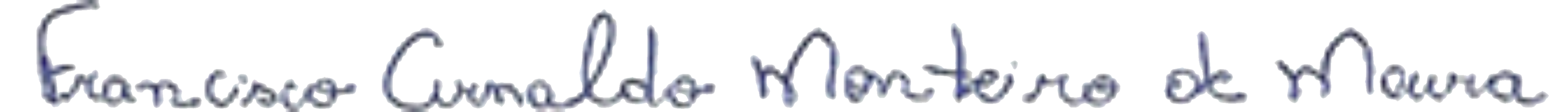 Francisco Arnaldo Monteiro de MouraCPF: 008596653-30